Metodické usmernenie Ministerstva investícií, regionálneho rozvoja a informatizácie Slovenskej republiky zo dňa 29.11.2022 k Rámcovej dohode na zabezpečenie licenčnej podpory licencií SAP, produktov SAP a služieb s nimi súvisiacich č. 2880/2022 verzia 1.0OBSAHHistória zmien	3Úvod	3Charakteristika Rámcovej dohody na SAP	3Predmet a finančné subrámce Rámcovej dohody	4Výnimky z povinnosti postupovať prostredníctvom Rámcovej Dohody	5Organizácie oprávnené využívať Rámcovú dohodu	6Všeobecné aspekty žiadosti	6Všeobecná schéma predkladania požiadaviek:	7Finančné krytie požiadaviek	8Procesný postup pristúpenia k Rámcovej Dohode	8	Žiadosť o zabezpečenie služieb podpory SAP	9	Žiadosť o zabezpečenie nových licencií SAP	10	Žiadosť o zabezpečenie cloudových služieb (licencií) SAP	11	Žiadosť o poskytnutie služieb Premium Engagement	12Postup pre porovnanie alternatívnych licenčných modelov – všeobecné východiská	13Užitočné linky	15Prílohy	15História zmienÚvod Metodické usmernenie Ministerstva investícií, regionálneho rozvoja a informatizácie Slovenskej republiky k Rámcovej dohode na zabezpečenie licenčnej podpory licencií SAP, produktov SAP a služieb s nimi súvisiacich č. 2880/2022 (ďalej „Usmernenie“) oboznamuje žiadateľov o predmete, podmienkach, pravidlách a postupoch nevyhnutných pre zabezpečovanie požiadaviek realizovaných v rámci Rámcovej dohody na zabezpečenie licenčnej podpory licencií SAP, produktov SAP a služieb s nimi súvisiacich č. 2880/2022 (ďalej „Rámcová dohoda“)Vo všeobecnej rovine toto usmernenie ďalej upravuje postup organizácií v roli žiadateľov pri predkladaní požiadaviek, ktoré sú v prípade schválenia MIRRI zabezpečené prostredníctvom Rámcovej dohody.Charakteristika Rámcovej dohody na SAPRámcová dohoda je jedným z centralizačných nástrojov obstarávania licenčných produktov a súvisiacich služieb (SAP) na ktoré sa odkazuje aj Uznesenie vlády Slovenskej republiky č. 286/2019 z 12.06.2019 o povinnosti prednostne pristupovať k platným a účinným centrálnym licenčným zmluvám. Z dlhodobého hľadiska sa centralizácia v prípade licencií SAP opiera o nasledovné ciele:Úspora z dosahovania výraznejších zliav pri nákupe licencií a cloudových služieb z pohľadu centralizácie prostredníctvom získavania množstevných zliav;Úspora menších organizácií pri službách licenčnej podpory z pohľadu dosahovania unifikovaných podmienok t.j. aktuálne 17 % výšky podpory z nákupnej hodnoty licencií fixácie CPI indexuÚspora z dosahovania benefitov, napr. z pohľadu zameniteľnosti licencií za hodnotu napríklad prostredníctvom konverzií, licencie za licenciu Zníženie stupňa administratívnej záťaže na úrovni Ovládanej osoby Centralizácia znalostí a teda aj zvýšenie odbornosti pracovnej sily;Existencia jedného centrálneho riešenia Rámcovej Dohody ako jednotného rámca – zamedzenie viackoľajnosti z pohľadu realizácie požiadaviek organizáciíVoliteľná úroveň podpory (v kontexte Premium Engagement služieb (ďalej aj „PE“) a lepšia cenová efektivita zabezpečenia štandardných verzus kritických systémov Prístup k expertom SAP pre potreby OVM cez Premium Engagement služby. Link: https://crz.gov.sk/zmluva/7001647/ Celkový finančný rámec Rámcovej dohody : 63 352 312,25 € s DPHObdobie trvania do 18.10.2026 Predmet a finančné subrámce Rámcovej dohodyPredmetom rámcovej Dohody sú:služby podpory licencií SAP (finančný subrámec - 42 206 093,54 € bez DPH)licencie SAP (finančný subrámec - 5 414 500,00 € bez DPH)cloudové služby SAP (finančný subrámec - 2 915 500,00 bez DPH)služby Premium Engagement (finančný subrámec - 2 257 500,00 € bez DPH)Služby licenčnej podpory z pohľadu predmetu Rámcovej Dohody predstavujú služby licenčnej podpory k licenciám SAP uvedeným v Prílohe č. 2 k Rámcovej dohode na zabezpečenie licenčnej podpory licencií SAP, produktov SAP a služieb s nimi súvisiacich č. 2880/2022, t.j. popis služieb podpory pre veľké podniky https://crz.gov.sk/data/att/3624197.pdf str. 18 až 28. Licencie SAP predstavujú zjednodušene všetky štandardné softvérové produkty vyvinuté spoločnosťou SAP vrátane jej organizácií (organizácií, ktoré vlastní – potenciálne aj v prípade, že SAP kúpi v budúcnosti nejakú softvérovú spoločnosť a licencie pribudnú do jej portfólia ako v prípade produktov Signavio). Vo všeobecnosti licencie SAP uvedené v cenníku spoločnosti SAP.Cloudové služby pre účel metodiky možno vnímať ako ekvivalenty k licenciám SAP, pričom prostredníctvom Rámcovej dohody je možné zabezpečovať len cloudové služby spoločnosti SAP.Služby Premium Engagement – Premium Engagement, MaxAttention a ActiveAttention predstavujú služby poskytované SAP. Predstavujú zvýšenú úroveň pozornosti zo strany SAP v oblasti podpory pre softvérové produkty SAP, najmä pomoc pri dlhodobom úspešnom využívaní riešení SAP prostredníctvom plánovania riešení, zabezpečenia projektov a podpory prevádzkových tímov. SAP ActiveAttention poskytuje kombináciu služieb na mieste dodávaných dedikovanou podporou vo forme Technical Quality Manager a dodávkami služieb vykonávaných technickými odborníkmi. Portfólio dodávok služieb je zamerané na fázy využívania riešenia: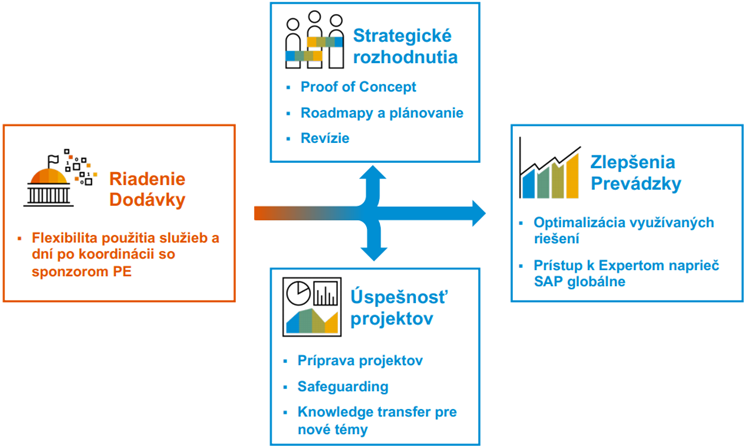 Build New – Inovácie vo forme využívania nových technológií a nových obchodných/pracovných postupov. Benefitom je využitie nových technológií a postupov pre zlepšenie služieb občanom a znižovanie nákladov na prevádzku.Extend Use – Podpora projektov z pohľadu Architektúry riešení SAP a zabezpečenia kontroly kvality, technických revízii a zlepšovania znalostí projektového tímu. Benefitom je zvyšovanie kvality implementácií. Tým je umožnené zlepšenie prevádzky a znižovanie nákladov pri budúcich patchovaniach a aktualizáciach riešení.Run Better – Výsledkom dodávok je optimalizácia využívaných procesov a zlepšenia technických a procesných aspektov podpory. Tým je možné dosiahnuť nižšie celkové náklady za vlastníctvo a prevádzku riešení SAP.Use Better – Zameranie služieb pre využitie spravovaných riešení na maximum z pohľadu analytiky a správy dát, kybernetickej bezpečnosti a nových trendov (napr. DevOps). Benefitom je zhodnotenie investícií do riešení SAP pri adresovaní aktuálnych výziev na IT.Výnimky z povinnosti postupovať prostredníctvom Rámcovej DohodyProdukty a súvisiace služby je možné obstarávať aj mimo Rámcovej Dohody za predpokladu  Existencie výhodnejších zmluvných podmienok (ekonomicky a alebo hospodárnejšie). Nemožnosť plnenia prostredníctvom Rámcovej zmluvy:Požadovaný produkt alebo služba nie je otvárateľná prostredníctvom Rámcovej zmluvy ;Žiadateľ nemôže pristúpiť do Rámcovej zmluvy z dôvodu napr. legislatívnych obmedzeníNedostatočný finančný limit v rámci Rámcovej zmluvy alebo ukončenie Rámcovej zmluvy V prípade, ak ide o informačné systémy orgánov verejnej moci týkajúce sa zabezpečenia obrany Slovenskej republiky, bezpečnosti Slovenskej republiky, ochrany utajovaných skutočností, a ďalšie informačné systémy pre ktoré osobitný zákon stanovuje prísnejšie pravidlá. Vo vyššie uvedených odôvodnených prípadoch nemožnosti pripojiť sa k Rámcovej dohode je orgán verejnej moci povinný požiadať MIRRI SR o schválenie nákupu produktov a/alebo súvisiacich služieb mimo Rámcovej dohody a následne po udelení súhlasného stanoviska postupovať osobitným spôsobom. V prípade písmena d) tejto časti usmernenia, súhlas MIRRI SR nie je nevyhnutný, organizácia je však povinná predložiť odôvodnenie smerujúce k aplikácii písm. d) s odkazom na znenie konkrétneho zákona.Žiadosť o schválenie výnimky musí byť písomná, podpísaná Žiadateľom a musí obsahovať nasledovné náležitosti:Špecifikáciu produktov, licencií alebo služieb SAP, ktoré je/alebo nie je možné realizovať prostredníctvom Rámcovej dohodyObdobie na ktoré sa produkty a služby obstarávajúZdôvodnenie obstarania produktov a služieb mimo Rámcovej dohody Akékoľvek ďalšie relevantné podklady odôvodňujúce takýto postup.Žiadosť o schválenie výnimky sa doručuje na adresu MIRRI SR poštou alebo elektronicky (e-mailom na adresu uvedenú pri kontaktnej osobe). V prípade elektronického doručovania musí byť do 15 pracovných dní odo dňa doručenia e-mailu, MIRRI SR zaslaný originál Žiadosti o schválenie výnimky. Ak originál nebude v lehote doručený MIRRI SR konanie o udelení/neudelení súhlasného stanoviska preruší. MIRRI SR túto žiadosť o schválenie výnimky vybaví v lehote 15 pracovných dní odo dňa jej doručenia, inak Žiadosť vráti na doplnenie.Organizácie oprávnené využívať Rámcovú dohoduRámcová dohoda je určená z pohľadu žiadateľov a zákona o VO predovšetkým pre ministerstvá, ostatné ústredné orgány štátnej správy, organizácie súhrnného celku verejnej správy zostavujúce konsolidovanú účtovnú závierku ako aj organizácie v zriaďovateľskej pôsobnosti v uvedenej klasifikácii. Organizácie ktoré sú oprávnené využívať Rámcovú dohodu možno zadefinovať širšie z pohľadu zákona o VO ako obstarávateľov a verejných obstarávateľov. Nakoľko takto zadefinovaný rozsah oprávnených subjektov je široko otvorený a nemusí rešpektovať všetky legislatívne obmedzenia, možnosť realizácie požiadaviek je na individuálnom posúdení MIRRI v čase. Základným predpokladom vstupu je správna sebaidentifikácia organizácie, ktorá musí deklarovať či spadá do jednej z uvedených klasifikácií (obstarávateľ/verejný obstarávateľ) Z pohľadu predmetu a objemu si rámcová dohoda kladie za cieľ prioritne alokáciu zmluvného rámca pre riešenie požiadaviek nasledovných organizácií, ktoré v súčasnosti majú uzatvorené Dohody o pristúpení k Rámcovej dohode, tj.: Ministerstvo financií SR, Ministerstvo vnútra SR, Ministerstvo obrany SR, Národná diaľničná spoločnosť, Lesy SR, štátny podnik, Všeobecná zdravotná poisťovňa, Sociálna poisťovňa.Všetky uvedené organizácie vstupovali do konceptu rámcovej dohody pri koncipovaní UHP posúdeného projektového zámeru. Na základe uvedeného požiadavky na licenčnú podporu týchto organizácií neboli riadené postupom uvedeným v metodickom usmernení.Všeobecné aspekty žiadostiPrvým krokom v prípade záujmu o pristúpenie je zaslanie žiadosti obsahujúcej identifikáciu produktov a žiadateľa:Veľkosť licenčného portfólia, t.j nadobúdacia hodnota licencií SAP v majetku organizácie s menným zoznamom produktov (licencií SAP) vrátane metriky a celkového množstva po položkách V prípade platnej podpory informácia akým spôsobom je zabezpečovaná v súčasnosti (zmluva, partner, koniec trvania, aktuálna výška CPI indexu)Umiestnenie licencií – v prípade, ak žiadateľom je iná organizácia, ako tá, ktorá licencie využíva (príklad: ministerstvo žiada služby podpory pre svoju podriadenú organizáciu / ak relevantné)Definovať ktoré ISVS využívajú licencie alebo budú využívať licencie, alebo služby podpory identifikáciou prepojenia na ISVS uvedením kódu ISVS z MetaIS (ak relevantné)Sebaindentifikáciu žiadateľa v zmysle klasifikácie ZVO – Obstarávateľ, verejný obstarávateľ alebo iný typ, ktorý nemôže pristúpiť do Rámcovej dohodyPopis požiadavky, požadovaného predmetu plnenia v rámci zmluvy, časový rozsah plnenia od do (deň, mesiac, rok), vyčíslenie výšky nákladov a to vrátane nákladov na podporu a všetkých finančných údajov v EUR bez DPHNapr. identifikácia zmluvy, v rámci ktorej boli licencie, ku ktorým je žiadaná podpora, nakúpené. Ak sú služby štandardnej podpory objednávané k licenciám obstaraným v rámci viacerých zmlúv, je potrebné uviesť presnú špecifikáciu, ktoré licencie a z ktorej zmluvy boli nakúpené. V rámci identifikačných kritérií zmluvy prípadne zmlúv je nevyhnutné uviesť číslo zmluvy, odkaz na zmluvy v centrálnom registri zmlúv (za predpokladu, že zmluvy sa povinne zverejňovali), dátum platnosti a účinnosti zmluvy, doba na ktorú sa zmluva uzatvorila, cena predmetu zmluvy,Identifikáciu nevyužívaných licencií, licencií určených na zámenu hodnoty a vyčíslenie tejto hodnoty v cenníkovej cene.Kontaktnú osobu s ktorou sa spojíme pri riešení požiadavky/procesu Dohody o pristúpeníPotvrdenie o finančnom krytí, že organizácia má zabezpečené financovanie uvedených predkladaných požiadaviek a ich identifikácia (napr. ŠR, EU fondy, POO, vlastný rozpočet)Žiadosť musí byť podpísaná zodpovednou osobou na strane žiadateľa (napr. riaditeľ IT resp. obdobná funkcia v organizácii). V prípade existencie Rámcovej Dohody a opakovaného plnenia je možné za účelom dohodnutia obsahu žiadostí dohodnúť stretnutie prostredníctvom Teams a verifikovať si rozsah a obsah náležitostí predkladanej požiadavkyŽiadateľ môže v jednej žiadosti uviesť aj kombináciu požiadaviek napr. služby podpory a nové licencie a/alebo cloudové služby. V prípade schválenia požiadavky, ďalším nevyhnutným predpokladom pre umožnenie čerpania prostredníctvom Rámcovej dohody je uzatvorenie trojstrannej Dohody o pristúpení k Rámcovej dohode o centrálnom obstarávaní licenčnej podpory a licencií SAP č. XXXX/XXXX (ďalej len „Dohoda o pristúpení”), ktorá tvorí prílohu č. 3 Rámcovej Dohody (https://crz.gov.sk/data/att/3624197.pdf str. 47 pdf súboru a súčasne tvorí samostatnú prílohu č. 1 tohto usmernenia)V prípade predkladania jednotlivých požiadaviek na zabezpečenie plnenia prostredníctvom Rámcovej dohody MIRRI SR posudzuje predložené žiadosti. Ak Žiadosť nespĺňa formálne a materiálne náležitosti, Žiadosť vráti Žiadateľovi na doplnenie v lehote 15 pracovných dní od doručenia vrátenia Žiadosti. Ak ani v stanovenej lehote Žiadateľ neodstráni zistené nedostatky, MIRRI SR Žiadosť odmietne. Ak žiadosť spĺňa vyššie uvedené náležitosti, MIRRI SR  Žiadosť a vyzve žiadateľa k príprave podpisu dohody o pristúpení a/alebo vystaveniu objednávky. Ak do 30 pracovných dni od podania Žiadosti MIRRI SR nezašle žiadateľovi odpoveď o  schválení alebo nechválení alebo nevyzve Žiadateľa na doplnenie resp. úpravu jeho Žiadosti, Žiadosť sa automaticky považuje za schválenú.Všeobecná schéma predkladania požiadaviek: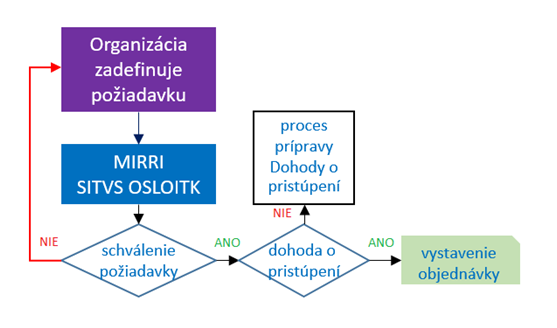 Finančné krytie požiadaviekFinančné náklady súvisiace so schválenými požiadavkami sú hradené zo zdrojov Pristupujúceho subjektu, tj. zdrojov ŠR/EU alebo vlastných zdrojov. Náklady budú hradené na základe žiadateľom uzatvorenej Dohody o pristúpení a následne na základe schválenej objednávky MIRRI, ktorú žiadateľ vystaví a pošle na SAP Slovensko s.r.o, ktoré v prípade akceptácie objednávky vystaví faktúru pristupujúcemu subjektu na požadované plnenia. V prípade, že súčasťou schválenej požiadavky budú služby Premium Engagement, MIRRI ako objednávateľ tejto služby vystaví Objednávku na služby Premium Engagement, tak aby tieto zahrnovali  predmetné služby pre pristupujúci subjekt podľa schválenej a trojstranne odsúhlasenej objednávky, pričom nevyhnutným predpokladom pre plnenie akýchkoľvek požiadaviek je podpis Dohody o pristúpení. Pristupujúci subjekt sa následne stane fakturačným bodom a akékoľvek finančné plnenia súvisiace s poskytovaním služby bude znášať výlučne Pristupujúci subjekt. Vzhľadom na špecifiká služby bude postup upravený v prípade potrieb v budúcnosti.Procesný postup pristúpenia k Rámcovej DohodePredpokladom zabezpečenia schválených požiadaviek v rámci Rámcovej Dohody je existencia podpísanej a účinnej Dohody o pristúpení. V prípade, že Dohoda podpísaná nie je nevyhnutné uskutočniť kroky na strane pristupujúcej organizácie.Podpisom Dohody o pristúpení medzi MIRRI, SAP a žiadateľom sa žiadateľ stáva v zmysle Rámcovej Dohody Oprávneným subjektom – t.j. súhlasí s podmienkami a predpokladmi Rámcovej dohody uvedenými v celom jej rozsahu a preberá na seba všetky práva a povinnosti, ktoré má podľa Dohody Oprávnený subjekt a zaväzuje sa dodržiavať všetky podmienky pre poskytovanie Služieb a Produktov podľa Dohody a jej príloh.Samotné pristúpenie k rámcovej Dohode Oprávnený subjekt nezaväzuje k ďalším  povinnostiam alebo finančným záväzkom a ani neoprávňuje k objednávaniu plnenia prostredníctvom Rámcovej Dohody, nakoľko tieto vznikajú až vystavením objednávky pristupujúcej organizácie. Akékoľvek plnenie rámcovej dohody podlieha schváleniu MIRRI.Dôležite aspekty procesu pristúpenia:Na základe žiadosti o plnenie predmetu, ktorá obsahuje všetky relevantné náležitosti MIRRI posúdi možnosť pristúpenia organizácie – žiadateľaPo odkomunikovaní pristúpenia spoločne so SAP, MIRRI v prípade akceptácie pristúpenia pripraví Dohodu o pristúpení a túto zašle kontaktnej osobe na strane žiadateľa a SAP Slovensko s.r.o. na formálne pripomienkovanie. Nakoľko Dohoda o pristúpení je výsledkom verejného obstarávania akékoľvek úpravy sú limitované. Účelom tohto kroku je predovšetkým doplnenie zodpovedných osôb, podpisových strán, úprava hlavičky, počtu rovnopisov a kontaktnej osoby. Výstupom tejto komunikácie je odsúhlasenie podoby Dohody o pristúpení všetkými stranami.Po odsúhlasení finálneho návrhu na strane Pristupujúceho subjektu, Pristupujúci subjekt pošle emailom finálnu podobu na MIRRI a súčasne na SAP Slovensko s.r.o (dodávateľ) aby zabezpečil podpisový proces na strane SAP Slovensko s.r.o.Po podpise SAP Slovensko s.r.o, podpísané rovnopisy SAP Slovensko s.r.o. doručí podpísané rovnopisy Pristupujúcemu subjektu. Po podpise pristupujúceho subjektu, Pristupujúci subjekt zabezpečí fyzické doručenie Dohody o pristúpení vrátane všetkých rovnopisov na MIRRI. V prípade súhlasov MIRRI a SAP Slovensko s.r.o. na strane dodávateľa je pre sprocesovanie, t.j. podpis, zverejnenie Dohody o pristúpení na strane MIRRI nevyhnutné rátať s lehotou 21 dní od obdŕžania všetkých podpísaných rovnopisov medzi pristupujúcou organizáciou a SAP Slovensko s.r.o. (V priebehu tejto doby je možné paralelne komunikovať aj podobu objednávky, tak aby po zverejnení táto mohla byť vystavená v čo najkratšom čase)Po podpise Dohody o pristúpení MIRRI zmluvu zverejní v CRZ a následne zašle informáciu o zverejnení ako aj rovnopisy pristupujúcemu subjektu a SAP Slovensko s.r.o. Žiadosť o zabezpečenie služieb podpory SAPProstredníctvom Rámcovej Dohody je možné obstarávať služby podpory. Základným predpokladom realizácie plnení sú nasledovné východiská:Zaslanie oficiálnej požiadavky pre zabezpečenie služieb podpory obsahujúca vybrané náležitosti zo všeobecných aspektov žiadosti. Žiadosť musí obsahovať predovšetkým:Názov produktu (vrátane definovania mernej jednotky licencií a metriky).Počet licencií, ku ktorým sa viažu služby podpory.Dátum zabezpečenia služieb podpory – uviesť dátum ukončenia platnej podpory a zároveň dátum, do ktorého má byť podpora zabezpečovaná (napr. deň, mesiac, rok).Identifikácia zmluvy, v rámci ktorej boli nakúpené licencie, ku ktorým je žiadaná podpora. Ak sú služby štandardnej podpory objednávané k licenciám obstaraným v rámci viacerých zmlúv, je potrebné uviesť presnú špecifikáciu, ktoré licencie a z ktorej zmluvy boli nakúpené. V rámci identifikačných kritérií zmluvy prípadne zmlúv je nevyhnutné uviesť číslo zmluvy, odkaz na zmluvy v centrálnom registri zmlúv (za predpokladu, že zmluvy sa povinne zverejňovali), dátum platnosti a účinnosti zmluvy, doba na ktorú sa zmluva uzatvorila, cena predmetu zmluvy.Umiestnenie licencií – v prípade, ak žiadateľom je iná organizácia, ako tá, ktorá licencie využíva (príklad: ministerstvo žiada služby podpory pre svoju podriadenú organizáciu).Identifikáciu informačného systému verejnej správy (ďalej „ISVS“), ktorý využíva alebo bude využívať licencie/podporu (uvedením kódu ISVS z MetaIS). Existencia platnej uzatvorenej Dohody o pristúpení medzi žiadateľom a MIRRI, existencia finančného rámca Rámcovej dohody pre zabezpečenie služieb podpory v požadovanom rozsahuPoskytnutie informácií o licenciách Žiadateľa (t.j. menný zoznam vrátane počtov a jednotiek a metriky)Poskytnutie informácií o stave podpory, spôsobe jej zabezpečenia (trvanie, ukončenie, partner, percentuálna hladina, CPI Index)Existencia finančného krytia požiadavky v rozsahu požiadavky na strane ŽiadateľaV prípade schválenia žiadosti MIRRI:vystavenie objednávky na služby podpory Pristupujúcim subjektom. Vzor objednávky na podporu je uvedený ako Príloha č. 2 tohto usmerneniaFinálna podoba objednávky je následne schválená mailom MIRRI. Finálnym krokom pri vystavení objednávky zo strany Žiadateľa na Dodávateľa je zaslanie skenu podpísanej vystavenej objednávky na MIRRISlužby podpory budú zabezpečované v hladine 17 % z nadobúdacej ceny licencií  Žiadosť o zabezpečenie nových licencií SAPProstredníctvom Rámcovej Dohody je možné obstarávať licencie SAP. Základným predpokladom realizácie plnení sú nasledovné východiskáZaslanie oficiálnej požiadavky pre zabezpečenie požadovaných licencií obsahujúca vybrané náležitosti zo všeobecných aspektov žiadosti. Žiadosť musí obsahovať predovšetkým:Zdôvodnenie požiadavky (napríklad zdôvodnenie požiadavky na základe interných auditov alebo porovnania alternatív vendorov resp. alternatívnych licenčných modelov vendora)Názov produktu (vrátane definovania mernej jednotky licencií).Počet licencií.Dátum zabezpečenia licencií – uviesť dátum, ku ktorému má byť licencia zabezpečená (deň, mesiac, rok).Umiestnenie licencií – v prípade, ak žiadateľom je iná organizácia, ako tá, ktorá licencie využíva (príklad: ministerstvo žiada licencie pre svoju podriadenú organizáciu).Existencia platnej uzatvorenej Dohody o pristúpení medzi žiadateľom a MIRRI, existencia finančného rámca Rámcovej dohody pre zabezpečenie licencií SAP v požadovanom rozsahuPoskytnutie informácií o licenciách Žiadateľa, licenčných nákupoch, zmluvách, zmluvných partnerov a dosiahnutých zľavách v minulosti. (t.j. menný zoznam vrátane počtov a jednotiek a metriky)Existencia finančného krytia požiadavky v rozsahu požiadavky na strane ŽiadateľaV prípade schválenia žiadosti MIRRI:vystavenie objednávky na služby podpory Pristupujúcim subjektom.  Vzor objednávky na nákup licencií SAP je uvedené ako Príloha č. 3 tohto usmerneniaFinálna podoba objednávky je následne schválená mailom MIRRI. Finálnym krokom pri vystavení objednávky zo strany Žiadateľa na Dodávateľa je zaslanie skenu podpísanej vystavenej objednávky na MIRRIRámcová dohoda garantuje minimálnu zmluvnú zľavu na úrovni 51% z nákupnej hodnoty licencií SAP, Pričom táto nemusí byť konečná.Požiadavky na zabezpečenie licencií v hodnote nad 1 mil. do 10 mil. EUR podliehajú v zmysle Uznesenia vlády č. 649/2020 hodnoteniu Útvaru hodnoty za peniaze MF SR (ďalej len „ÚHP). Podklady nevyhnutné pre posúdenie požiadavky zo strany ÚHP sú:Odôvodnenie investície - súlad so sektorovou stratégiou, investičným plánom alebo ekvivalentný dokument Detailný rozpočet - v tomto prípade štruktúra licencií/produktov, ich množstvo a jednotkové ceny. K podkladom je zároveň potrebné priložiť stanovisko MIRRI SR k predloženej žiadosti na obstarávanie licencií pre organizáciu. Ak organizácia/rezort korektne vypracuje žiadosť o zabezpečenie licencií, ktorú odošle na vyjadrenie MIRRI SR, táto môže po priložení stanoviska MIRRI SR slúžiť ako podklad aj pre hodnotenie zo strany ÚHP. Žiadosť o hodnotenie vrátane kompletných podkladov a stanoviska MIRRI SR zasiela organizácia/rezort elektronicky na adresu investicie.uhp@mfsr.skÚHP pripraví ekonomické hodnotenie projektu do 30 dní od získania kompletných podkladov alebo požiada o ich doplnenie. Pre požiadavky o zabezpečenie licencií nad 1 mil. EUR je možné pristúpiť k realizácii procesu verejného obstarávania resp. k podaniu žiadosti o rozpočtové opatrenie až na základe stanoviska ÚHP. Požiadavky o zabezpečenie licencií do 1 mil. EUR je možné realizovať na základe stanoviska MIRRI SR. Žiadosť o zabezpečenie cloudových služieb (licencií) SAPProstredníctvom Rámcovej Dohody je možné obstarávať cloudové služby SAP. Základným predpokladom realizácie plnení sú nasledovné východiská.Zaslanie oficiálnej požiadavky pre zabezpečenie požadovaných služieb obsahujúca vybrané náležitosti zo všeobecných aspektov žiadosti. Žiadosť musí obsahovať:Zdôvodnenie požiadavky (napríklad zdôvodnenie požiadavky na základe interných auditov alebo porovnania alternatív vendorov resp. alternatívnych licenčných modelov vendora)Názov produktu (vrátane definovania mernej jednotky napr. subskripcie a metriky).Zdôvodnenie preferencie cloudových služieb pred licenciami.Dátum zabezpečenia cloudovej služby – uviesť predpokladaný dátum  začatiaa dátum ukončenia (do ktorého má byť podpora zabezpečovaná (napr. deň, mesiac, rok).Umiestnenie licencií (aktiváciu služby) – v prípade, ak žiadateľom je iná organizácia, ako tá, ktorá licencie využíva (príklad: ministerstvo žiada služby podpory pre svoju podriadenú organizáciu).Definovať, ktorý ISVS využíva alebo bude využívať licencie/podporu identifikáciou prepojenia na ISVS uvedením kódu ISVS z MetaIS. Existencia platnej uzatvorenej Dohody o pristúpení medzi žiadateľom a MIRRI, existencia finančného rámca Rámcovej dohody pre zabezpečenie cloudových licencií v požadovanom rozsahuPoskytnutie informácií o licenciách Žiadateľa, licenčných nákupoch, zmluvách, zmluvných partnerov a dosiahnutých zľavách v minulosti (t.j. menný zoznam vrátane počtov a jednotiek a metriky ak relevantné).Existencia finančného krytia požiadavky v rozsahu požiadavky na strane ŽiadateľaV prípade schválenia žiadosti MIRRI:vystavenie objednávky na služby podpory Pristupujúcim subjektom.  Vzor objednávky na nákup cloudových služieb Príloha č. 4 tohto usmernenia. Nakoľko objednávka je vzorová, pri každej objednávku je nevyhnutné prispôsobiť objednávku, tak aby zodpovedala požiadavkám plnenia. Finálna podoba objednávky je následne schválená mailom MIRRI. Finálnym krokom pri vystavení objednávky zo strany Žiadateľa na Dodávateľa je zaslanie skenu podpísanej vystavenej objednávky na MIRRIRámcová dohoda garantuje minimálnu zmluvnú zľavu na úrovni 10% z nákupnej hodnoty licencií SAP. Predovšetkým pri cloudových službách je cenotvorba závislá od väčšieho rozsahu faktorov. Na základe uvedená zľava predstavuje iba indikatívny rámec. Ambíciou MIRRI je dosahovanie výraznejších zliav.Žiadosť o poskytnutie služieb Premium EngagementProstredníctvom Rámcovej Dohody je možné obstarávať aj služby Premium Engagement. Základným predpokladom realizácie plnení sú nasledovné východiská. Poskytnutie služieb Premium Engagement v prípade schválenia žiadosti je administratívne najkomplikovanejšie.Zaslanie oficiálnej požiadavky pre zabezpečenie požadovaných služieb Premium Engagement (PE) obsahujúca vybrané náležitosti zo všeobecných aspektov žiadosti Existencia platnej uzatvorenej Dohody o pristúpení medzi žiadateľom a MIRRI, existencia finančného rámca Rámcovej dohody pre zabezpečenie služieb PE v požadovanom rozsahu,Identifikácia účelu využitia týchto služieb, harmonogramu, očakávaníZdôvodnenie nevyužitia služieb tretích strán pre zabezpečenie požiadavkyPoskytnutie informácií objasňujúcich účel použitia týchto služiebExistencia finančného krytia požiadavky v rozsahu požiadavky na strane ŽiadateľaV prípade schválenia žiadosti MIRRI:vystavenie objednávky na služby PE je realizované výlučne prostredníctvom MIRRI.  Vzorové znenie objednávky pre služby PE je uvedený v Prílohe č. 8d Rámcovej Dohody https://crz.gov.sk/data/att/3624197.pdfV prípade čerpania týchto služieb pre tieto služby MIRRI zabezpečuje dohľad prostredníctvom pravidelných trojstranných stretnutí medzi Žiadateľom MIRRI a dodávateľom za účelom sledovania stavu, získavania skúseností, odpočtom zrealizovaných aktivít a ďalších aspektov súvisiacich s maximalizácie hodnoty poskytovaných služieb. Kontaktná osoba za MIRRI SR: Stanislav Gernic licencie@mirri.gov.sk Oddelenie pre správu licencií a centralizované obstarávanie IT komodít |Odbor stratégie a vedenia informačných technológií verejnej správy |Sekcia informačných technológií verejnej správyMinisterstvo investícií, regionálneho rozvoja a informatizácie SRPribinova 25, 811 09 BratislavaPred zaslaním žiadosti o zabezpečenie plnenia prostredníctvom Rámcovej dohody je nevyhnutné na strane Žiadateľa zvážiť alternatívne licenčné modely pre zabezpečenie svojich potrieb. Pred začiatkom porovnávania rôznych licenčných modelov je potrebné analyzovať špecifiká jednotlivých typov licencií, ktoré vytvárajú možnosti posudzovania a navrhovania najefektívnejších riešení licenčného zabezpečenia.Medzi základné typy softvérových licencií vrátane špecifík, ktoré je potrebné zohľadniť pri plánovaní TCO a zaradení do ekonomickej kategórie:Licencia on-premise perpetual (trvalá licencia inštalovaná u používateľa a ktorá ostáva po obstaraní vo vlastníctve po celú dobu životného cyklu danej SW licencie). Špecifiká:Typ licencie je charakterizovaný ako tovar (CAPEX)Licencia je obstarávaná ako trvalá licencia s aktualizáciu (funkcionalita, bezpečnostné aktualizácie) po dobu životnosti zakúpenej trvalej licencie /jednorazové obstaranie/s predplatenou podporou (maitenance/support/software assurance) zahrňujúcou okrem aktualizácie väčšinou aj prechod na novšiu verziu licencie. Po dobe uplynutia platnosti predplatenej podpory je potrebné opätovne obnoviť platnosť poskytovanej podpory. s potrebou mať vlastnú alebo prenajatú  HW infraštruktúru (vo forme fyzickej alebo cloudovej - IaaS)Licencia on-premise subscription/ (licencia s časovým obmedzením na báze predplatného inštalovaná u používateľa). Špecifiká:Typ licencie je charakterizovaný ako služba (OPEX)Licencia je obstarávaná na dobu určitú formou predplatného, ktoré je potrebné po ukončení jeho platnosti opätovne obnoviť resp. uhradiť. V prípade, že vypršala doba platnosti predplatného a nebolo vykonané jeho obnovenie nie je možné danú licenciu ďalej využívať.Vyžaduje sa mať vlastnú alebo prenajatú  HW infraštruktúru (vo forme fyzickej alebo cloudovej - IaaS)Licencia cloud  (cloudová licencia na báze predplatného poskytovaná prevažne ako služba SaaS, PaaS). Špecifiká:Typ licencie je charakterizovaný ako služba (OPEX)Licenciu resp. softvérovú službu je možné využívať len po dobu platnosti predplatného. Nevyžaduje sa mať vlastnú alebo prenajatú HW infraštruktúru. Prevádzka HW infraštruktúry je zahrnutá v cene prevádzkovateľa cloudovej službyLicencia cloud + on-premise subscription (cloudová licencia na báze predplatného poskytovaná prevažne ako služba SaaS s možnosťou onprem inštalácie u používateľa ale s právom používania len po dobu platnosti predplatného). Špecifiká: sú obdobné ako pri bode b) a c)Pre cloudové služby nie je potrebné mať vlastnú alebo prenajatú HW infraštruktúru a pre on premise subscription licencie je potrebné disponovať vlastným alebo prenajatým zariadením (server, PC, laptop, tablet, mobil...)Pri navrhovaní alternatív licenčných modelov je okrem cenových kalkulácií za špecifikované typy softvérových licencií potrebné zohľadniť faktory, ktoré vstupujú do porovnávania alternatívnych licenčných modelov:Predpokladaná dĺžka udržateľnosti projektu resp. plánovanej životnosti informačného systémuNapríklad v prípade ak je možné porovnávanie on premisse licencií ako on premisse perpetual  a on premisse subscription, kde životný cyklus projektu  je plánovaný na kratšie obdobie ako 4 roky je viac odporúčaný model on premisse subscriptionAktuálny stav HW infraštruktúry. Napríklad v prípade ak sa porovnáva preferovaná on premisse  licencia s on premisse subscription  alebo licenciou cloud je nevyhnutné identifikovať existujúcu HW infraštruktúru, či postačuje požiadavkám alebo je potrebné obstarať alebo prenajať HW. V prípade ak je pre nasadenie on premisse licencie obstarať aj nový HW, je potrebné zohľadniť jeho špecifikáciu a náklady.  Metrika licencie. Dôležitým faktorom pri posudzovaní je licenčná metrika ktorá je u vendorov poskytovaná v rôznej typovej štruktúre ako napríklad:Licencia na užívateľa alebo na zariadenie per user alebo per device. Tento typ kombinácie metriky je zväčša poskytovaný pri desktop licenciách. V tomto prípade je nevyhnutné posúdiť počet používateľov danej licencie k počtu zariadení je využívaných v danej organizácií. Licencia na užívateľa alebo na procesor (počet, výkon, jadrá alebo typ),  pamäť RAM alebo iné kombinácie. Tento typ kombinácie metriky je zväčša poskytovaný pri platformových, serverových licenciách. Tu je potrebné analyzovať licenčný model z hľadiska počtu používateľov, špecifikácie existujúceho HW alebo požadovaného výkonu.Licencia na počet vykonaných transakcií alebo na cloudovú spotrebu. V prípade horeuvedených typov metrík je jednoduchší výpočet nákladovej položky TCO vzhľadom na to, že sa jednoduchšie identifikujú vstupné parametre alebo hodnoty. V prípade návrhu nákladovej položky TCO je treba vopred (v dohodnutom časovom intervale) naplánovať spotrebu cloudových služieb ktoré sú spoplatňované formou pay per use teda toho čo sa reálne spotrebovalo resp. spotrebuje z definovaného časového rámca alebo objemu predplatenej cloudovej spotreby. Licencia na Virtual Processor Core (VPC)  Virtuálne procesorové jadro je merná jednotka, podľa ktorej možno program licencovať. Tak ako fyzický server je fyzický počítač, napr. pozostavajúci z procesorových jednotiek, pamäte a vstupných/výstupných možností, ktorý vykonáva požadované postupy, príkazy alebo aplikácie pre jedného alebo viacerých používateľov alebo klientske zariadenia. Ale aj v prípade použitia rackov, blade skriniek alebo iných podobných zariadení sa každé oddeliteľné fyzické zariadenie (blade alebo rack), ktoré má požadované komponenty, považuje za samostatný fyzický server. Virtuálny server je buď virtuálny počítač vytvorený rozdelením zdrojov dostupných pre fyzický server, alebo nerozdelený fyzický server. Jadro procesora je funkčná jednotka v počítačovom zariadení, ktorá interpretuje a vykonáva inštrukcie. Jadro procesora pozostáva aspoň z jednej riadiacej jednotky inštrukcií a jednej alebo viacerých aritmetických alebo logických jednotiek. Virtuálne procesorové jadro je procesorové jadro v nerozdelenom fyzickom serveri alebo virtuálne jadro priradené k virtuálnemu serveru. Držiteľ licencie spravidla musí získať oprávnenia pre každé virtuálne procesorové jadro Funkcionalita licencie. Väčšina softvérových licencií je ponúkaná v rôznych licenčných balíkoch alebo odlišujúcich sa funkcionalitami ako napríklad:Workgroup/EssentialsStandard/ProfessionalEnterpriseVo všeobecnosti pri zvažovaní o správnom licenčnom modely na zabezpečenie potrieb Žiadateľa je je veľmi dôležité posudzovať efektívnosť z hľadiska využívania nasadenia Pri navrhovaní alternatív licenčných modelov je okrem špecifikovaných typov softvérových licencií a faktorov je nevyhnutné posúdenie medzi licenciami vendorov Pri analýze aktuálneho stavu (AS IS) je nevyhnutné vykonať interný licenčný audit, ktorého cieľom je zistiť aktuálny stav využívania existujúcich softvérových licencií v danej organizácií a k tomu analyzovať a posúdiť budúce potreby (TO BE).   Užitočné linky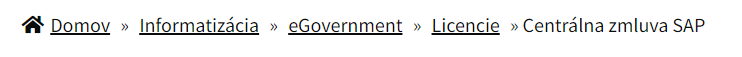 https://www.mirri.gov.sk/sekcie/informatizacia/egovernment/licencie-2/centralna-zmluva-sap/index.html  Centrálny register zmlúv – Schválené a zverejnené Dohody o pristúpeníhttps://www.crz.gov.sk/2171273-sk/centralny-register-zmluv/?art_zs2=&art_predmet=Dohoda+o+prist%C3%BApen%C3%AD+k+R%C3%A1mcovej+dohode+o+centr%C3%A1lnom+obstar%C3%A1van%C3%AD+licen%C4%8Dnej+podpory+a+licenci%C3%AD+SAP&art_ico=&art_suma_spolu_od=&art_suma_spolu_do=&art_datum_zverejnene_od=&art_datum_zverejnene_do=&art_rezort=2473554&art_zs1=&nazov=&art_ico1=&odoslat=&ID=2171273&frm_id_frm_filter_3=63bfb3e66a542Rámcová dohoda na zabezpečenie licenčnej podpory licencií SAP, produktov SAP a služieb s nimi súvisiacich č. 2880/2022https://crz.gov.sk/zmluva/7001647  PrílohyPríloha č. 1: VZOR Dohody o pristúpení k Rámcovej dohode o centrálnom obstarávaní licenčnej podpory a licencií SAP. [•]/2022, vrátane príloh 1 a 2 tejto dohodyhttps://www.mirri.gov.sk/wp-content/uploads/2022/11/Pr%C3%ADloha-%C4%8D-1-Vzor-dohody-o-prist%C3%BApen%C3%AD.docxPríloha č. 2: vzor objednávky na podporu (služby podpory SAP)https://www.mirri.gov.sk/wp-content/uploads/2022/11/Pr%C3%ADloha-%C4%8D-2-Vzor-objedn%C3%A1vky-na-podporu.docxPríloha č. 3: vzor objednávky na licencie (softvér SAP)https://www.mirri.gov.sk/wp-content/uploads/2022/11/Pr%C3%ADloha-%C4%8D-3-Vzor-objedn%C3%A1vky-na-licencie.docx Príloha č. 4: vzor objednávky na cloudhttps://www.mirri.gov.sk/wp-content/uploads/2022/11/Pr%C3%ADloha-%C4%8D-4-Vzor-objedn%C3%A1vky-na-cloud.docx   Určené pre:Orgány štátnej správy, verejnej správy, rozpočtové a príspevkové organizácie v zriaďovateľskej pôsobnostiVydáva:MIRRI SRPočet príloh:4Dátum vydania:16.3.2023Dátum účinnosti:Dňom zverejneniaSchválil:Mgr. Peter Kopáč generálny riaditeľ sekcie informačných technológií verejnej správyMIRRI SRVerziaDátumZmenyMeno1.16.3.2023Vydanie usmerneniaStanislav Gernic